(Crèche, Nursery, Primary and Secondary)CENTRE FOR ACADEMIC								THE REGISTRY AND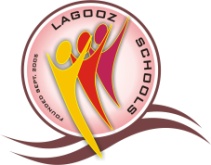 EXCELLENCE & SELF-RELIANCE							PUBLIC RELATIONS OFFICE31, COKER STREET, 									LAGOOZ COLLEGE, LAGOSFUNMILAYO B/STOP,									TEL: 08033205357, 08023852010ORILE AGEGE, LAGOS.								www.lagooz.com PLOT 11&12, OMOTOYE ESTATE,  ORILE-AGEGE									E-mail: lagoozcollege@yahoo.com								     MID TERM NEWSLETTER FOR THIRD TERM 2015/2016 ACADEMIC YEAR	We really thank Almighty God for the outstanding performance and success within the first half of the third term 2015/2016 session. We are totally appreciative.APPRECIATION	First, we are grateful to God who has brought us thus far, and successfully too.Then, we appreciate you parents/guardians who have jointly kept us in business through your numerous and golden contributions. We have really got a lot of leeway from you to make up. We are happy to partner with you in this onerous task of building our future generation and putting some icing on their morality cakes.  PAYMENT OF SCHOOL FEES	In this area, there is a remarkable improvement even though the economy at present is unfriendly. We pray that God will continue to enlarge your financial coasts and bless you abundantly. Keep the flag flying, always pay in full as usual, and within stipulated time to enable us serve you better.BOARDING FACILITIES	In case you are not aware, Lagooz hostel is fully equipped and wholesome. There are innovations and it has retained its status of being “a home away from home”. There are resident hostel masters and matrons who supervise the activities of the hostel students and monitor their study habit and time so as to make them efficient. It is an opportunity that every student should have. CO-CURRICULAR ACTIVITIES	Apart from the existing activities such as Jet club, Literary and Debating Society, Press Club, we have now the Scouts Movement of Nigeria for intending staff and students. There are also Mathematics Club, ADC, among others. These things prepare students for a fortuitous life in future.YOMI OTUBELA FOUNDATION	You must have been well informed about this foundation which seeks to inspire students to compete in a scholarship examination on Mathematics. The best students will be awarded scholarship. This scheme is open to all students from the thirty six states of the federation. It is geared towards improving students’ love for and improvement in Mathematics.	Once more, I thank you for your contributions. Be blessed.______________________________Chief/Mrs. E. O. Otubela	Principal.